Publicado en Madrid el 25/05/2022 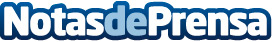 TUI y Jordania, unidas para promocionar el paísEl reino hachemita tiene unas previsiones favorables para 2022. En 2019 Jordania recibió un total de 42.000 turistas españoles aproximadamente y 2020 prometía más de 52.000 turistas.  En 2022, Jordania se consolida como un destino de moda de media distanciaDatos de contacto:Eduardo Carranza Marketing Director TUI Iberia+ 34 619 482 144 Nota de prensa publicada en: https://www.notasdeprensa.es/tui-y-jordania-unidas-para-promocionar-el-pais_1 Categorias: Internacional Nacional Viaje Marketing Entretenimiento Turismo http://www.notasdeprensa.es